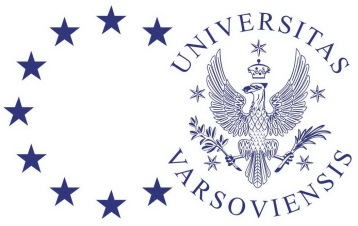 Formularz zgłoszenia zatwierdzonego przez promotora tematu pracy dyplomowej (magisterskiej/licencjackiej*)zgłoszenie tematu / zgłoszenie aktualizacyjne*Informacja dla studentaFormularz powinien zostać złożony do Sekretariatu Centrum Europejskiego niezwłocznie po ustaleniu z promotorem ostatecznego brzmienia tematu pracy dyplomowej – jednak nie później niż do końca lutego danego roku akademickiego. Każda modyfikacja tematu pracy magisterskiej wymaga ponownego złożenia formularza z zaznaczeniem (zgłoszenie aktualizacyjne). */ niepotrzebne skreślićTemat  pracy dyplomowej (magisterskiej lub licencjackiej)Temat  pracy dyplomowej (magisterskiej lub licencjackiej)Temat  pracy dyplomowej (magisterskiej lub licencjackiej)Temat  pracy dyplomowej (magisterskiej lub licencjackiej)Temat  pracy dyplomowej (magisterskiej lub licencjackiej)Temat pracy dyplomowej w języku angielskimTemat pracy dyplomowej w języku angielskimTemat pracy dyplomowej w języku angielskimTemat pracy dyplomowej w języku angielskimTemat pracy dyplomowej w języku angielskimKod dziedziny wg. standardów Socrates-ErasmusKod dziedziny wg. standardów Socrates-ErasmusKod dziedziny wg. standardów Socrates-ErasmusKod dziedziny wg. standardów Socrates-ErasmusKod dziedziny wg. standardów Socrates-Erasmus14600Stosunki międzynarodowe, europeistyka, studia regionalneStosunki międzynarodowe, europeistyka, studia regionalneStosunki międzynarodowe, europeistyka, studia regionalneInternational Relations, European Studies, Area StudiesImięImięImięNazwiskoNazwiskoNr AlbumuNr AlbumuNr AlbumuPESELPESELKierunek studiówKierunek studiówKierunek studiówRodzaj studiówRodzaj studióweuropeistyka-studia europejskieeuropeistyka-studia europejskieeuropeistyka-studia europejskiestacjonarne/niestacjonarne*stacjonarne/niestacjonarne*Imię i nazwisko, tytuł PromotoraImię i nazwisko, tytuł PromotoraImię i nazwisko, tytuł PromotoraImię i nazwisko, tytuł PromotoraImię i nazwisko, tytuł PromotoraNazwa SeminariumNazwa SeminariumNazwa SeminariumNazwa SeminariumNazwa SeminariumData zatwierdzenia tematu pracy dyplomowejData zatwierdzenia tematu pracy dyplomowejData zatwierdzenia tematu pracy dyplomowejData zatwierdzenia tematu pracy dyplomowejData zatwierdzenia tematu pracy dyplomowejPodpis StudentaPodpis StudentaPodpis PromotoraPodpis PromotoraPodpis Promotora……………………………………………………………………….……………………………………………………………………….……………………………………………………………………….……………………………………………………………………….……………………………………………………………………….